UNIVERSIDAD AUTONOMA AGRARIA ANTONIO NARRO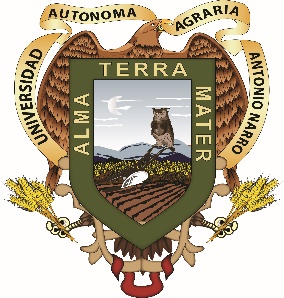 DEPARTAMANTO DEPORTIVO                                                                              ANUARIO ESTADISTICO TORNEOS INTERIORES  DE LA UAAAN- 2013UNIVERSIDAD AUTONOMA AGRARIA ANTONIO NARRODEPARTAMANTO DEPORTIVO                                                     ANUARIO ESTADISTICO DE TORNEOS INTERIORES DE LA UAAAN- 2014UNIVERSIDAD AUTONOMA AGRARIA ANTONIO NARRO 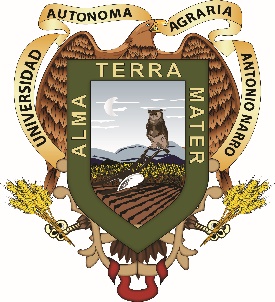 DEPARTAMENTO DEPORTIVO                           ANUARIO ESTADÍSTICO DE TORNEOS INTERIORES DE LA UAAN 2015UNIVERSIDAD AUTONOMA AGRARIA ANTONIO NARRODEPARTAMANTO DEPORTIVO                                                     ANUARIO ESTADISTICO DE TORNEOS INTERIORES  DE LA UAAAN- 2016           DEPORTEADMFORECONPROIRRIGAAMEPARAHORTIZOOTDLLOIMAICTAAGRTOT      RAMA      RAMA       ESPECIALIDADADMFORECONPROIRRIGAAMEPARAHORTIZOOTDLLOIMAICTAAGRTOT      RAMA      RAMAAJEDREZ011011110012110VFATLETISMO2505101510730   104672VFBASQUETBOL15110715121451102511117VBEISBOL05010157121090121510105VBOX010211324035224VCHARRERIA0102121310055333VFUT AMERICANO00000000000000FUT- RAPIDO32054510153035245124010254VFFUT-SOCCER0105151020152310218245147VFUTBOL BANDERA22155108253210560FJUDO020515210053226VFKARATE25310582332510563VFPESAS35210155101582510585VFTKD0301052510301213366VFVOLY SALA552201010101210513106118VFVOLEIBOL PLAYA021121110012012VFRODEO0202335210052135VTOTAL187421152115120130141104201191807512691510DEPORTEADMFORECONPROIRRIGAAMEPARAHORTIZOOTDLLOIMAICTAAGRTOT       RAMA       RAMAESPECIALIDADADMFORECONPROIRRIGAAMEPARAHORTIZOOTDLLOIMAICTAAGRTOT       RAMA       RAMAATLETISMO61053025354020225325010290VFBASQUETBOL22043840204650234244321335VFBEISBOL31533615271210131143110190VBOX020523531036029VCHARRERIA0203022415021031VFUT AMERICANO00000000000000FUT- RAPIDO5723025233430105202510226VFFUT-SOCCER3124205101517105193910169VFFUTBOL BANDERA00000000000000FJUDO00000000000000VFKARATE2321055452026349VFHALTEROFILIA022213210022219VFTKD1305646310510347VFRODEO0102242115023133VFVOLEIBOL SALA151105121425132172510140VFTOTAL23822319113114518016912522142241801554DEPORTEADMFORECONPRODIRRIGAGAMPARHORTZOOTDLLOIMAICTAAGRTOTRAMAATLETISMO212169121215301121213 137V Y FBASQUETBOL13113246352676700423551 446V Y F BEISBOL2506333460723 44V BOX0302325580106 27VCHARRERIA0102768790130 44VFUT RAPIDO22514030345059931494130 455V Y FFUT SOCCER23045028405339451324029 393V Y FJUDO1203020201404 19V Y FKARATE0511342511525 35V Y FPESAS0504553621822 43V Y FSOFTBOL04067142401111 41V Y FTKD3617335550227 49V Y FVOLY PLAYA0304272370101 30V Y FVOLY SALA0316187620201 37V Y FTOTAL131351016914716218023428261671481531806DEPORTEADMFORECONPROIRRIGAAMEPARAHORTIZOOTDLLOIMAICTAAGRTOT       RAMA       RAMAESPECIALIDADADMFORECONPROIRRIGAAMEPARAHORTIZOOTDLLOIMAICTAAGRTOT       RAMA       RAMAATLETISMO2101171081210130111510119VFBASQUETBOL1521015121010150181010118VFBOX020210223032118VCHARRERIA0303124310053337VFUT-SOCCER212315109161215214158124VFKARATE2311032121030510566VFTKD1205567450310048VFTOTAL83776245395651542596537530